Проект «Ми майбутнє нашої держави»Для роботи з ліцеїстами ІІІ курсуСкажи мені – я забуду, покажи мені – я запам’ятаю, залучи мене – я навчусь.Східна приказкаЦільове призначення: вироблення власної стратегії роботи з ліцеїстами навчальної групи.Керівник проекту: Юлія Анатоліївна Запальська, класний керівник Учасники проекту: ліцеїсти, класний керівник.Тип проекту: ознайомлювально-інформаційний, колективний, середньотривалий.База реалізації: Комунальний заклад Київської обласної ради «Київський  обласний ліцей-інтернат фізичної культури і спорту».Актуальність проекту     Проблема вибору роду занять, трудової діяльності, професійної кар’єри існує з давніх-давен, і це підтверджують численні історичні пам’ятки. Людство збагнуло: справжній успіх приносить лише та праця, яка обирається за власним бажанням відповідно до інтересів та здібностей. В наше сьогодення вибір професій – питання досить складне і серйозне. Для кожної молодої людини вибір професії – це друге народження, яке багато в чому визначає подальшу долю.     Звичайно, нікому не дано з абсолютною точністю визначити своє майбутнє, та все ж таки кожному під силу намітити власний шлях, визначити життєві орієнтири.     У 21 столітті зростає попит на творчий потенціал людини. Не випадково, всі розвинуті країни приділяють велику увагу розвитку і реалізації творчих здібностей. Суспільство, що не враховує зміни, які відбуваються в світі, приречене на відставання в своєму як історичному, соціально – економічному розвитку так і в людському.     Тому одне з перших місць на сучасному етапі займає проблема формування особистості.     В.Сухомлинський писав «Немає у світі нічого складнішого й багатшого за людську особистість».     Кожна людина запитує себе: «Хто я? Навіщо прийшов у цей світ? Куди йде моє життя?». Здається, що це прості запитання, але відповіді на них дати дуже важко.     Саме ці питання надихнули на створення цілісного середньотривалого проекту «Ми майбутнє нашої держави». З надією на те, що даний проект допоможе в подальшому виборі життєвого шляху.Мета: якісне оновлення змісту, форм і методів роботи з ліцеїстами в групі, моделювання перспектив розвитку кожного ліцеїста та групи в цілому.Завдання:1. Допомогти сучасній молоді свідомо підходити до вибору майбутньої професії в залежності від індивідуальних психологічних схильностей.2. Розвивати уміння ліцеїстів визначати свою позицію, планувати свою роботу і час; розвивати комунікативні уміння і навички, уміння презентувати результати своєї роботи, вміння проводити рефлексію – оцінювати власні вчинки і дії, нести відповідальність за результати своєї роботи.3. Загальнокультурний розвиток особистості ліцеїста.4. Формувати вміння вихованців проектувати власне життя.Провідна ідея проекту: допомогти ліцеїстам визначиться з майбутньою професією. Шляхи реалізації:Очікувані результати:- формування у ліцеїстів навичок і уміння в області культури спілкування, комунікації, вміння висувати, аргументувати та захищати свої ідеї, формування навичок самоорганізації (планування діяльності, програмування дій, корекція етапів і способів діяльності, гнучкість і варіативність дій);- розвиток уміння визначати свою позицію, планувати свою роботу і час, розвиток комунікативних умінь і навичок, розвиток уміння презентувати результати своєї роботи;- допомога ліцеїстам у визначенні з майбутньою професією; - самореалізація ліцеїста у колективі навчальної групи.ДодатокГодина спілкування з елементами тренінгового заняттяМИ – МАЙБУТНЄ НАШОЇ ДЕРЖАВИМета: поглибити і систематизувати знання ліцеїстів про сучасні професії, типи професій, активізувати професійне самовизначення ліцеїстів; розвивати навички самоаналізу та саморозвитку; формувати навичок групової роботи, культури суперечки.Наочне оформлення: тематична добірка літератури, мультимедійний супровід, тематичні пам’ятки для ліцеїстів.Обладнання: мультимедійний пристрій, бланки для діагностики.Хід заходуКласний керівник: Проблема вибору роду занять, трудової діяльності, професійної кар’єри існує з давніх-давен, і це підтверджують численні історичні пам’ятки. Людство збагнуло: справжній успіх приносить лише та праця, яка обирається за власним бажанням відповідно до інтересів та здібностей. В наше сьогодення вибір професій – питання досить складне і серйозне. Для кожної молодої людини вибір професії – це друге народження, яке багато в чому визначає подальшу долю.     Звичайно, нікому не дано з абсолютною точністю визначити своє майбутнє, та все ж таки кожному під силу намітити власний шлях, визначити життєві орієнтири.     Ми з вами стали свідками переходу в нове тисячоліття. Така можливість випадає не кожному. У 21 столітті зростає попит на творчий потенціал людини. Не випадково, всі розвинуті країни приділяють велику увагу розвитку і реалізації творчих здібностей. Суспільство, що не враховує зміни, які відбуваються в світі, приречене на відставання в своєму як історичному, соціально – економічному розвитку так і в людському.     Тому одне з перших місць на сучасному етапі займає проблема формування особистості.      Майже кожен із вас запитує себе: «Хто я? Навіщо прийшов у цей світ? Куди йде моє життя?». Здається, що це прості запитання, але відповіді на них дати дуже важко.     Саме ці питання надихнули нас на створення цілісного середньо тривалого проекту «Ми майбутнє нашої держави». З надією на те, що даний проект допоможе в подальшому виборі життєвого шляху.     Юність – це вік, коли людина робить одне з найважливіших своїх відкриттів – саму себе. У цих пошуках глибокий зміст: кожен може розкрити свій реальний, досі незнаний потенціал. Щоб виявити і використати його, треба знайти себе – тобто вивчити й оцінити. Одразу зауважу, що нікому не дано вичерпно пізнати свій потенціал і визначити майбутнє, та все ж кожному до снаги накреслити власний шлях створення себе. Слід знати, що можна посилити в собі, а що – відкинути чи хоча б пом’якшити. Процес формування особистості триває все життя людини. Щоб стати особистістю, насамперед треба пізнати себе. Знати свої здібності та нахили повинна кожна людина. А особливо тоді, коли обирає професію.     Тому зараз до вашої уваги я хочу представити результати діагностування, яке ми проводили з вами під час однієї з виховних годин «Карта життя: самостійний вибір майбутньої професії».     Отже, ми говорили з вами про те, що всі професії ділять за предметом праці, що використовується в діяльності.     Відповідно до даної класифікації виділяють категорії професій: «людина — природа», «людина — техніка», «людина — знакова система», «людина — художній образ», «людина — людина».І, ось результати:«Людина - природа» - Матвієнко Дмитро, Новак Анна, Совтус Вікторія, Мельник Вадим.«Людина - техніка» - Трохимчук Максим, Макацьоба Олександр, Зімбіцький Михайло.«Людина - знакова система» - Стефанчук Любов.«Людина - художній образ» - Вашетьська Анастасія, Коваль Анастасія, Вартоломей Максим.«Людина - людина» - Трохимчук Максим, Цибуляк Євген, Бебешко Дмитро, Шульженок Валерія, Прокопенко Микита, Зімбіцький Михайло, Мельник Вадим, Папіровий Олександр, Пупенко Богдан, Кравченко Віталіна, Макурова Валерія.     Життя постійно ставить нас перед вибором. У дитинстві з багатьох іграшок вибираємо найулюбленішу, в школі віддаємо перевагу найцікавішим, на наш погляд, предметам… Обираємо товаришів, друзів, коханих. І в основі вибору кожного з нас свої критерії, своє уявлення про добро і зло, честь і безчестя, правду і кривду.     У кожної людини є свобода вибору. Вибір існує щоденно, щохвилини. Різний за своєю серйозністю. Неоднаковий за своїми наслідками.Зробити крок чи не робити? Промовчати чи відповісти? Стерпіти чи не стерпіти? Подолати чи відступити? Так чи ні? Куди піти вчитися? Як жити? Що робити?     Роздумуючи над питанням «Яким спеціалістом стати у майбутньому?», кожному з вас насамперед важливо досить чітко розставити пріоритети своїх загальних життєвих цінностей. Адже обрана професія повинна вкладатися в схему бажаного вами стилю життя, допомагати в досягненні мети. Для того, щоб зважити цю ситуацію, пропоную вам взяти участь у грі, яку можна назвати «Аукціон життя».Класний керівник: У кожного з вас на парті 10 жетонів, які під час гри будуть символізувати саме вас: ваші зусилля, ваш час, здоров'я, тобто ваше життя. В процесі гри жетони можна обміняти на той чи інший лот, в якому буде запропоновано 2 «товари». Але придбати можна лише щось одне. Свій вибір серед двох запропонованих альтернатив потрібно робити швидко. Максимальна кількість лотів – 10, але в них може бути різна вартість, тобто будуть лоти, ціна яких буде більше, ніж один жетон. Якщо ви використаєте всі жетони, ви уже нічого не зможете «купити». Назву товару, який ви готові купити, напишіть на жетоні і відкладіть його набік, як уже використаний.Отже, починаємо.Лот №1 (ціна лоту - 1 жетон)Гарний будинокНовий спортивний автомобільЛот №2 (ціна лоту - 2 жетони)Відпочинок у будь-якому місці земної кулі на 1 місяць на двохУспішна кар’єраЛот №3 (ціна лоту - 2 жетони)Стрімка політична кар’єраМожливість постійного самовдосконаленняЛот №4 (ціна лоту - 2 жетони)Якісна освітаПідприємство, що приносить великий прибутокЛот №5 (ціна лоту - 3 жетони)Міцна родина Всесвітня славаЛот №6 (ціна лоту - 2 жетони)Чиста совістьУспіх за будь-яку цінуЛот №7 (ціна лоту - 1 жетон)Матеріальне благополуччяПовага і визнання оточуючихЛот №8 (ціна лоту - 2 жетони)Керувати і підкорятиПрацювати в команді однодумцівЛот №9 (ціна лоту - 2 жетони)Стрімка кар’єра завдяки випадкуПоступове сходження до успіху шляхом безперервного самовдосконаленняЛот №10 (ціна лоту - 3 жетони)Сім додаткових років життяБезболісна смерть, коли прийде час.     Перегляньте ваші жетони. Чи все, що ви придбали, вам сподобалося? Змінили б ви свій вибір, якби знали всі товари перед початком гри?Які висновки ми можемо зробити після цієї гри?     Це всього лише – гра! І ми можемо зіграти в неї ще раз! А чи реально зробити це в житті? На жаль, ні! Тому треба серйозно помислити над тим, до якого життя ви прагнете? І це, поряд з оцінкою своїх здібностей, нахилів, вивченням потреб сучасного ринку праці, повинно стати одним з важливих критеріїв у виборі свого професійного майбутнього. Не можна повторити вже зроблений вибір чи скасувати прийняте колись рішення. Вам завжди бракуватиме часу, варіантів,грошей. Ви будете платити за кожний свій вибір у житті – і часто ця плата перевищуватиме ваші сподівання. Та ніколи не треба впадати у відчай,закриватись від усього світу.     В процесі реалізації нашого проекту деякі ліцеїсти групи розкрили свої літературні здібності та надихнулися на написання творчих робіт. І зараз ми матимемо змогу їх почути. Отже, до слова запрошується  Шульженок Валерія та Макурова Валерія, які спільно створили творчу роботу «Майбутнє за нами!».Представлення творчих робітШульженок Валерія: Напевно, кожен із нас вже задумувався про те, що він буде робити після закінчення ліцею. У кожного є якийсь план дій або ж уже готовий «сценарій життя», і у всіх він різний. Кожна людина уявляє майбутнє по різному, але всі наші з вами шляхи є пов’язані, бо ми живемо в одній країні – Україні, і хотілося б, щоб наше майбутнє було хоча б наближено таким, яким ми його собі уявляємо.     Україна за недавній час втратила дуже багато шансів та можливостей, і, деколи здається, що вона майже нікуди не рухається або ж рухається назад. Прийшов час, коли ми самі повинні вирішувати за себе та обирати своє майбутнє. Зараз, через багато років незалежності, вже з’явилось нове покоління людей, свідомість яких вільна від почуття національної неповноцінності та меншості у порівнянні з іншими народами – це ми! Ми – майбутнє України! Жоден з нас не повинен залишатись пасивним і перекладати свої обов’язки та відповідальність на інших.      Але насамперед треба задуматись над самим собою, над своїми вчинками, над своєю поведінкою та життям в загальному. Загартування нації – це процес виховання справжніх людей для яких мораль є правилом життя, що  володіють широким кругозором, умінням мислити та мають почуття любові та гордості до своєї землі, та народу. Але для виховання інших спочатку треба самому стати прикладом для наслідування. Треба пам’ятати, що все велике починається з малого! У кожній життєвій ситуації треба діяти так, щоб подавати приклад іншим людям. Будьмо по-справжньому розумними, добрими, вольовими людьми, гідними носити звання  українців, адже саме нам писати історію завтрашнього дня, і, хто б там що не казав, але наше майбутнє в наших руках. Головне вірити у свої сили та у правильність своїх дій. Майбутнє за нами!Макурова Валерія: Я - громадянка України!     Я народилася в Україні. Ця держава вільна і незалежна, а ще донедавна вона була складовою великої держави - Радянського Союзу. Я не знаю, як було жити у тій державі, але я твердо впевнена, що краще мати невелику, але власну Батьківщину.     Я горда, що живу у цій країні. Вона ще молода, але ініціативна, вона має розумних синів та дочок, які піднімуть її.      Наше суспільство потребує громадянина освіченого, активного, який вміє жити і працювати в умовах демократизації, в обстановці зростаючої і економічної відповідальності, який уміє встановлювати контакти з іншими людьми, орієнтуватися в ситуаціях, що склалися, швидко адаптуватися до нових умов.     Ми - діти України, її надія і майбутнє, будемо будувати демократичну, економічно розвинену державу. У на все попереду, нас чекають великі звершення. Класний керівник: Україна... Скільки змісту вкладено в це слово?! Рідна земля. Краса її в сонці, у вітрі, у травах та водах. Вона жива й приваблива. Нас захоплюють її неймовірна природа, широкі степи, зелені ліси, сині річки та золотисті поля. Україна – це наша Батьківщина. Іншої у нас немає, іншої нам і не треба.     Сьогодні  часто можна почути запитання, чи віре молодь в  майбутнє своєї Батьківщини? Наприклад,  я – вірю, тому що моя рідна країна заслуговує на найкращу долю і життя. Реалізовуючи проект нас зацікавило, як міркують про це наші ліцеїсти, наші талановиті спортсмени? З метою з’ясувати ставлення до проблеми майбутнього України нами було проведене опитування ліцеїстів різних вікових категорій. Результати виявилися цікавими.     На питання: «Чи вірите Ви в майбутнє нашої держави?» позитивну відповідь дали 72,5% ліцеїстів, негативну – 19,3%, і загубилися у відповіді (тобто ті, що сказали “смутно”, “не дуже”, “так собі”) – 9,09%. Переважна більшість тих, хто сказав “ні”, аргументували думку відсутністю довіри до влади.     Найпоширенішими відповідями на питання, від кого чи від чого залежить майбутнє України, були такі: 1) від президента та парламенту; 2) від народу; 3) від нас самих. Опитувані звернули увагу на те, що майбутнє залежить від молодого покоління та його внеску в розвиток країни, а також від старших, які мають навчити, як обрати правильний шлях у житті.     По-різному уявляється нашій молоді подальша доля  держави. Одні мріють про світле, мирне, щасливе та спокійне життя, бачать його барвистим і яскравим. Іншим хотілося, щоб Україна здобула економічну стабільність, щоб залишилася суверенною країною, соціально та культурно розвиненою.     Найбільш цікавою була відповідь: «Мені б хотілося бачити нашу державу розвинутою в усіх галузях, а людей – щасливими, з посмішками на обличчях».     Ми прийшли до висновку, що кожна людина може уявляти майбутнє по-різному, може мати будь-які мрії та мати різноманітні погляди на своє подальше життя, але головне, щоб усі мріяли позитивно й оптимістично, щоб кожен завжди посміхався та рідко впадав у відчай.          Україна багата на талановитих людей, котрі своїми героїчними вчинками, науковими досягненнями і трудовими звершеннями рухали і продовжують рухати нашу країну вперед по шляху розвитку.      Вибір професії — це велика відповідальність. Відповідальність перед батьками, перед суспільством, та найголовніше — перед собою. Відповідальність перед собою, мабуть, найважливіша, і полягає вона в тому, щоб обрати саме свій шлях і ним йти. Бо тільки сама людина може побачити, до чого в неї більший хист, до чого відчуває вона покликання. Кожен відчуває, що йому легше «дається» і, отже, чому зможе присвятити життя. І тут найважливіше — не схибити. Але найголовніше – залишатися людиною.Перегляд відеороликаКласний керівник: Шекспір писав: «Наша особистість це сад, а наша воля – її садівниця».  Якими ж ми будемо садівниками?Де росте дерево?Грунт – це ваше культурне,соціально – економічне оточення.Чим міцне дерево?Коріння – це ваше виховання,істина.Дерево обов’язково має стовбур.Стовбур – це людина,особистість громадянин.Хіба може бути дерево без гілок?Гілки – етичні цінності.Весною дерево чим вкривається?Квіти – емоції «почуття».Коли приходить середина літа,осінь на дереві з’являються плоди.Плоди – це вчинки.А якими вони будуть?Все залежить від особистості.     Отже, головне – з честю нести звання людини. Творити себе як особистість, працювати над вдосконаленням свого характеру, давати реальну оцінку своїм діям і вчинкам. У різних життєвих ситуаціях залишатися на висоті, бути мудрими. Ніколи не втрачати віри. Життя смугасте і в ньому чергуються успіхи і невдачі, злети і падіння. Ми повинні бути вищими від усяких пліток, заздрощів, образ. Як підсумок даємо всім такі поради:Умійте прощати.Пильнуйте за своїми думками,Вона стають словами.Пильнуйте за своїми словами,Вони стають учинками.Пильнуйте за своїми вчинками,Вони стають звичками.Пильнуйте за своїми звичками,Вони стають характером,А він визначає вашу долю.А ваша доля у ваших руках.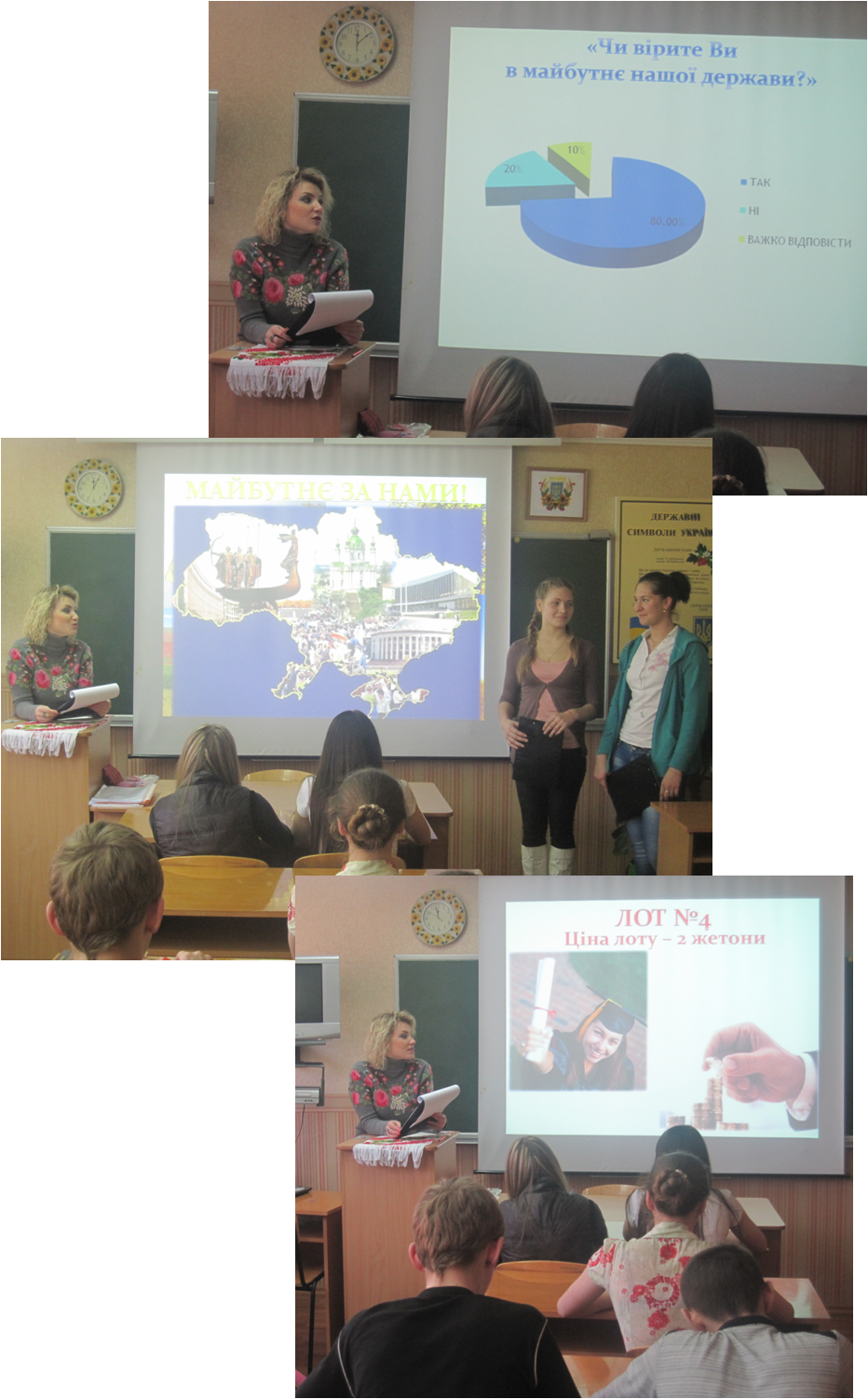 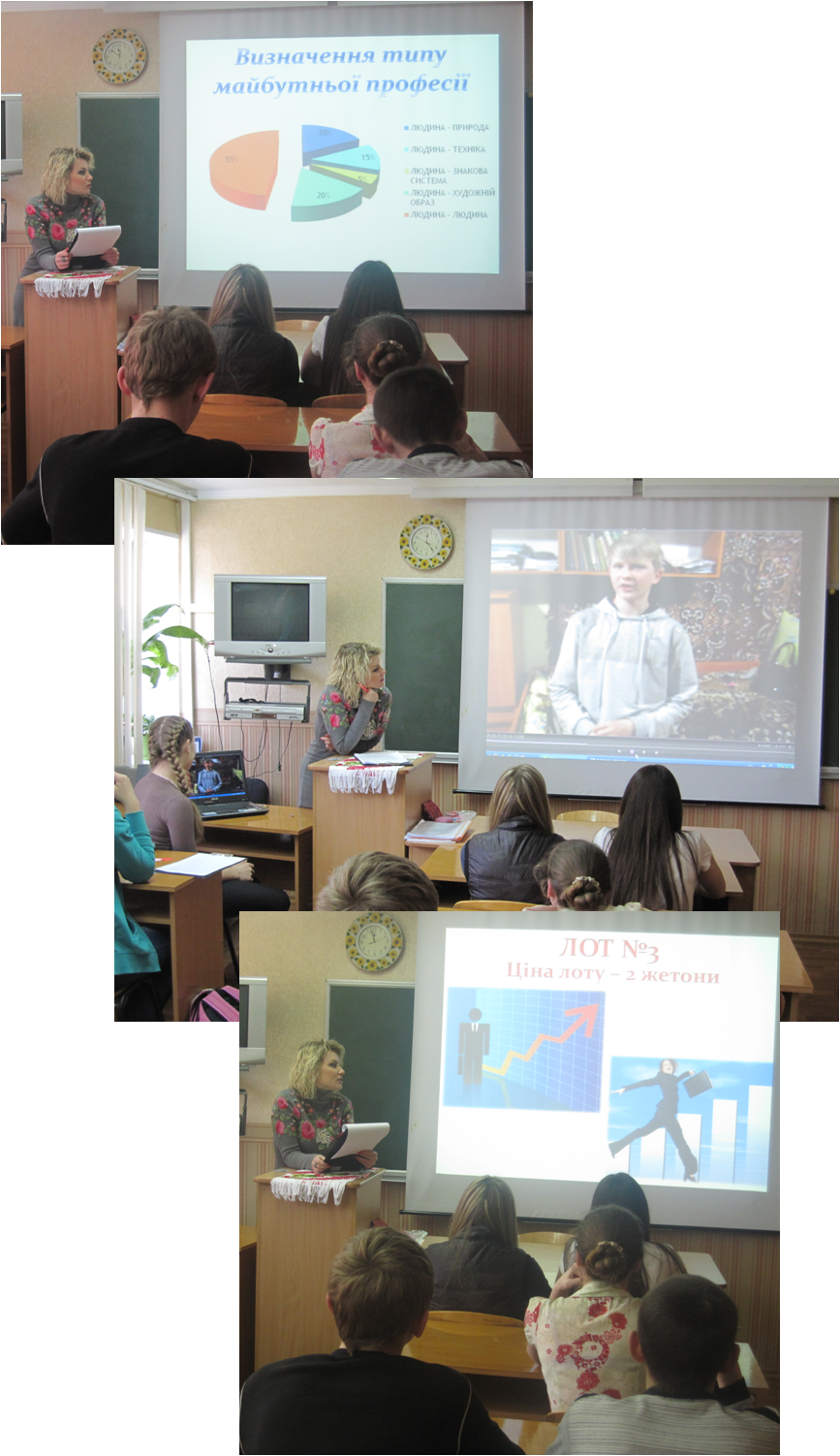 Етапи реалізаціїЗміст роботиВиконавціТермін виконання І. Підготовчо-організаційний1. Визначення теми, мети, завдань проекту. 2. Створення робочої групи.класний керівник, ліцеїстивересеньІІ. Діагностико-концептуальний1. Анкетування «Визначення творчих здібностей ліцеїстів».2. Проведення соціометрії.3. Діагностика рівня вихованості ліцеїстів.4. Анкетування «Визначення типу майбутньої професії».5. Вивчення моральної орієнтації ліцеїстів.класний керівник, практичний психолог,ліцеїстижовтень – груденьІІІ. Основний етап1. Година спілкування «Моральні переконання та навички». 2. Диспут «Духовна краса людини».3. Тренінгове заняття «Я – особистість».4. Бесіда «Від самооцінки до вчинку». 5. Лекція «Великий спорт – реальна небезпека для життя».6. Вивчення уподобань, талантів ліцеїстів.7. Залучення ліцеїстів до ліцейського життя: гуртків, загальноліцейських заходів. 8. Година спілкування  «Карта життя: самостійний вибір майбутньої професії».класний керівник,  ліцеїстилистопад – березеньІV. Підсумковий  1.  Година спілкування з елементами тренінгового заняття «Ми – майбутнє нашої держави» (Додаток)2. Узагальнена характеристика навчальної групи.класний керівник, ліцеїстиквітень